Programma congres: De zorg rondom GHB – Hoe geven wij die vorm?Donderdag 12 maart 2020Locatie: Van der Valk hotel te Nijmegen – Lent12.45 uur 	Aankomst met koffie/thee, inschrijven13.15 uur 	Opening door voorzitter13.30 uur 	Werking GHB, neurologie en cognitieve schadeMechanisme van GHB Cognitieve schade ten gevolge van GHB-gebruik en GHB-geïndiceerde coma’s 14.30 uur 	GHB in de regioDe doelgroep GHB gebruikersEtten-Leurse model en evaluatie Twenterand15.00 uur 	Pauze15.30 uur 	GHB-terugvalmanagementResultaten focusgroepen en (thema’s) handreikingInzet van ervaringsdeskundigen Pilotstudie en adviezen voor behandeling16.20 uur 	Panel(discussie)16.50 uur 	Afsluiting17.00 uur 	Afsluitende borrel17.45 uur	Einde programma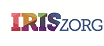 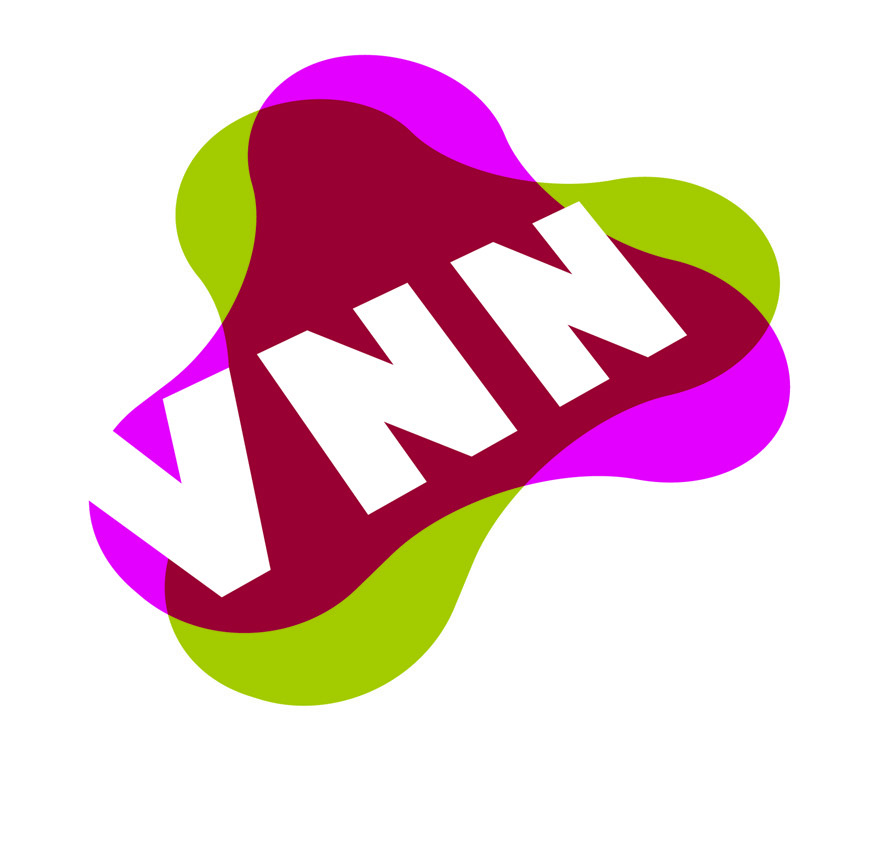 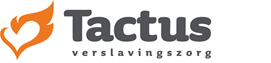 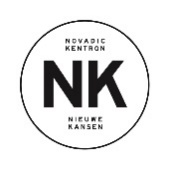 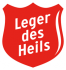 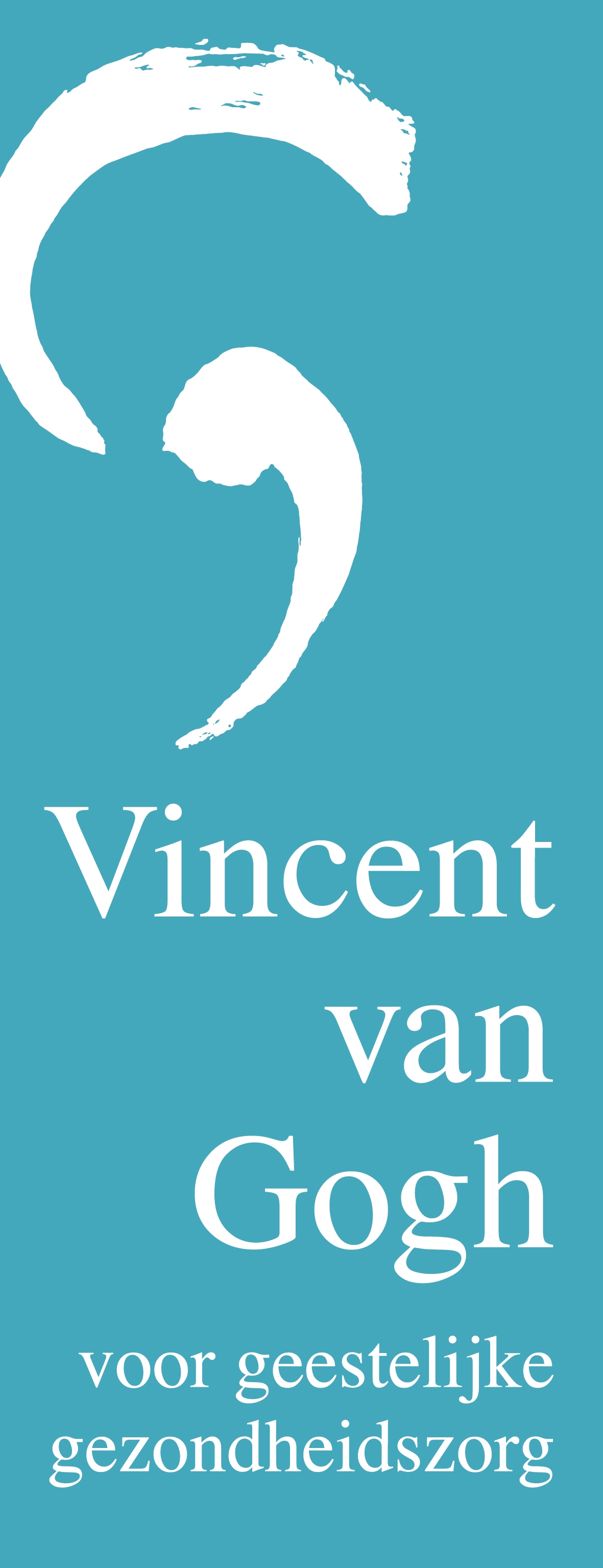 